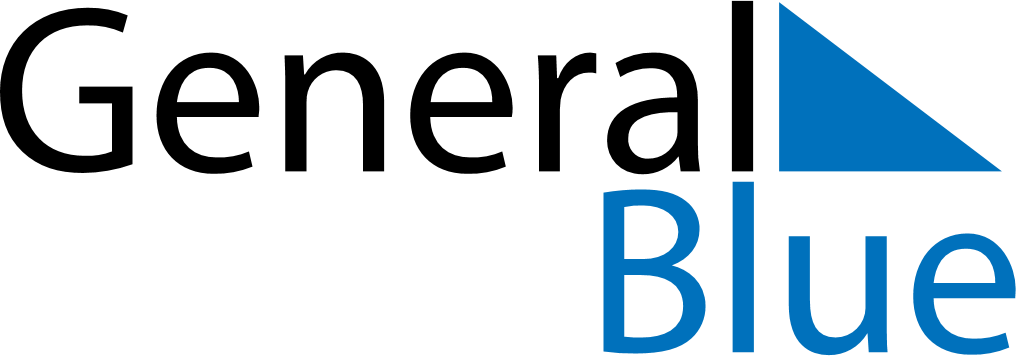 June 2024June 2024June 2024June 2024June 2024June 2024June 2024Maria Neustift, Upper Austria, AustriaMaria Neustift, Upper Austria, AustriaMaria Neustift, Upper Austria, AustriaMaria Neustift, Upper Austria, AustriaMaria Neustift, Upper Austria, AustriaMaria Neustift, Upper Austria, AustriaMaria Neustift, Upper Austria, AustriaSundayMondayMondayTuesdayWednesdayThursdayFridaySaturday1Sunrise: 5:06 AMSunset: 8:52 PMDaylight: 15 hours and 45 minutes.23345678Sunrise: 5:05 AMSunset: 8:53 PMDaylight: 15 hours and 47 minutes.Sunrise: 5:05 AMSunset: 8:54 PMDaylight: 15 hours and 48 minutes.Sunrise: 5:05 AMSunset: 8:54 PMDaylight: 15 hours and 48 minutes.Sunrise: 5:04 AMSunset: 8:55 PMDaylight: 15 hours and 50 minutes.Sunrise: 5:04 AMSunset: 8:55 PMDaylight: 15 hours and 51 minutes.Sunrise: 5:03 AMSunset: 8:56 PMDaylight: 15 hours and 52 minutes.Sunrise: 5:03 AMSunset: 8:57 PMDaylight: 15 hours and 54 minutes.Sunrise: 5:03 AMSunset: 8:58 PMDaylight: 15 hours and 55 minutes.910101112131415Sunrise: 5:02 AMSunset: 8:58 PMDaylight: 15 hours and 56 minutes.Sunrise: 5:02 AMSunset: 8:59 PMDaylight: 15 hours and 57 minutes.Sunrise: 5:02 AMSunset: 8:59 PMDaylight: 15 hours and 57 minutes.Sunrise: 5:02 AMSunset: 9:00 PMDaylight: 15 hours and 58 minutes.Sunrise: 5:02 AMSunset: 9:00 PMDaylight: 15 hours and 58 minutes.Sunrise: 5:01 AMSunset: 9:01 PMDaylight: 15 hours and 59 minutes.Sunrise: 5:01 AMSunset: 9:01 PMDaylight: 16 hours and 0 minutes.Sunrise: 5:01 AMSunset: 9:02 PMDaylight: 16 hours and 0 minutes.1617171819202122Sunrise: 5:01 AMSunset: 9:02 PMDaylight: 16 hours and 1 minute.Sunrise: 5:01 AMSunset: 9:03 PMDaylight: 16 hours and 1 minute.Sunrise: 5:01 AMSunset: 9:03 PMDaylight: 16 hours and 1 minute.Sunrise: 5:01 AMSunset: 9:03 PMDaylight: 16 hours and 1 minute.Sunrise: 5:01 AMSunset: 9:03 PMDaylight: 16 hours and 1 minute.Sunrise: 5:02 AMSunset: 9:04 PMDaylight: 16 hours and 2 minutes.Sunrise: 5:02 AMSunset: 9:04 PMDaylight: 16 hours and 2 minutes.Sunrise: 5:02 AMSunset: 9:04 PMDaylight: 16 hours and 2 minutes.2324242526272829Sunrise: 5:02 AMSunset: 9:04 PMDaylight: 16 hours and 1 minute.Sunrise: 5:03 AMSunset: 9:04 PMDaylight: 16 hours and 1 minute.Sunrise: 5:03 AMSunset: 9:04 PMDaylight: 16 hours and 1 minute.Sunrise: 5:03 AMSunset: 9:04 PMDaylight: 16 hours and 1 minute.Sunrise: 5:03 AMSunset: 9:04 PMDaylight: 16 hours and 1 minute.Sunrise: 5:04 AMSunset: 9:04 PMDaylight: 16 hours and 0 minutes.Sunrise: 5:04 AMSunset: 9:04 PMDaylight: 15 hours and 59 minutes.Sunrise: 5:05 AMSunset: 9:04 PMDaylight: 15 hours and 59 minutes.30Sunrise: 5:05 AMSunset: 9:04 PMDaylight: 15 hours and 58 minutes.